Муниципальное автономное общеобразовательное учреждение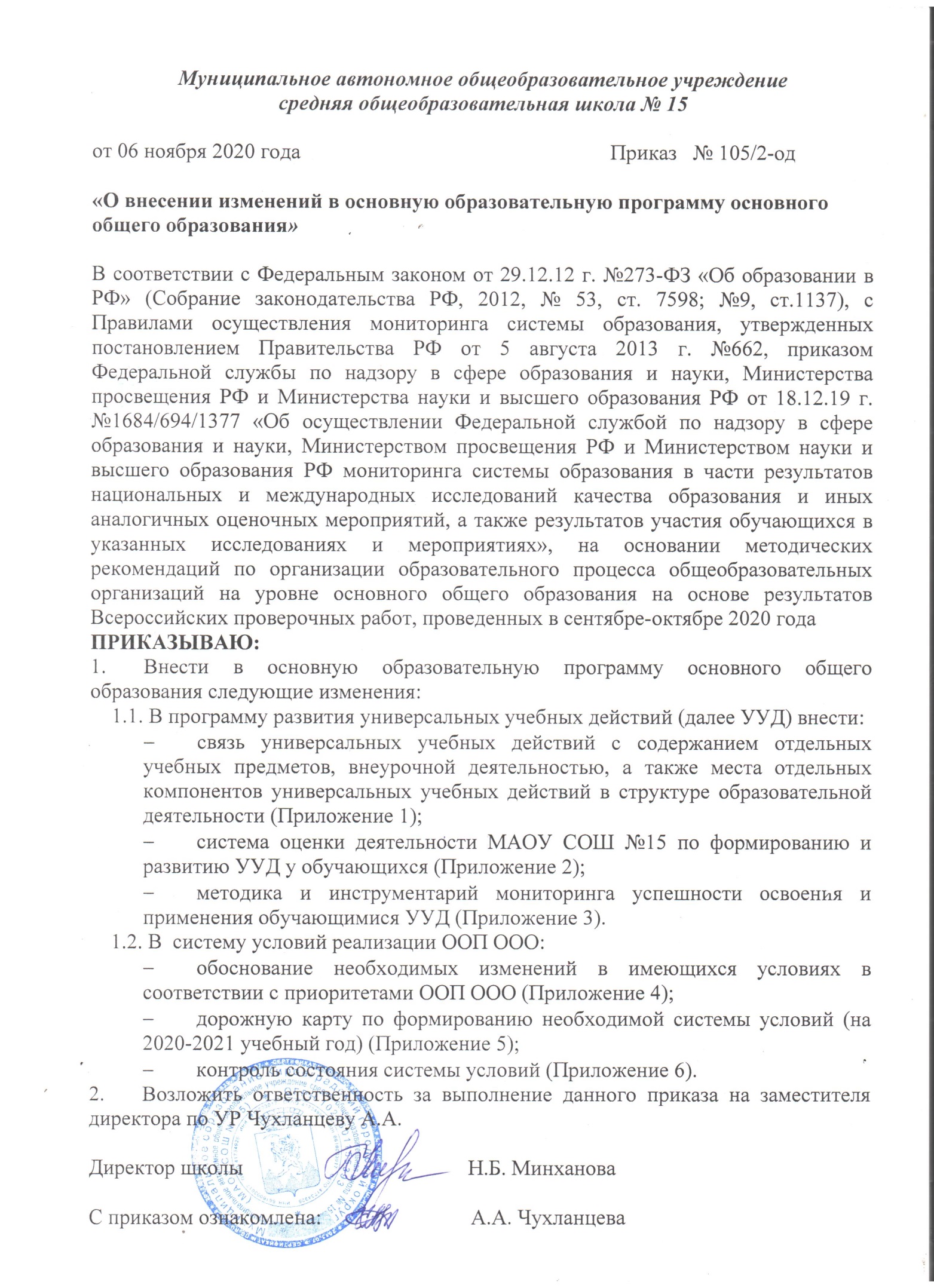 средняя общеобразовательная школа № 15от 06 ноября 2020 года                                                          Приказ   № 105/2-од«О внесении изменений в основную образовательную программу основного общего образования»В соответствии с Федеральным законом от 29.12.12 г. №273-ФЗ «Об образовании в РФ» (Собрание законодательства РФ, 2012, № 53, ст. 7598; №9, ст.1137), с Правилами осуществления мониторинга системы образования, утвержденных постановлением Правительства РФ от 5 августа 2013 г. №662, приказом Федеральной службы по надзору в сфере образования и науки, Министерства просвещения РФ и Министерства науки и высшего образования РФ от 18.12.19 г. №1684/694/1377 «Об осуществлении Федеральной службой по надзору в сфере образования и науки, Министерством просвещения РФ и Министерством науки и высшего образования РФ мониторинга системы образования в части результатов национальных и международных исследований качества образования и иных аналогичных оценочных мероприятий, а также результатов участия обучающихся в указанных исследованиях и мероприятиях», на основании методических рекомендаций по организации образовательного процесса общеобразовательных организаций на уровне основного общего образования на основе результатов Всероссийских проверочных работ, проведенных в сентябре-октябре 2020 года   ПРИКАЗЫВАЮ:Внести в основную образовательную программу основного общего образования следующие изменения: В программу развития универсальных учебных действий (далее УУД) внести:связь универсальных учебных действий с содержанием отдельных учебных предметов, внеурочной деятельностью, а также места отдельных компонентов универсальных учебных действий в структуре образовательной деятельности (Приложение 1);система оценки деятельности МАОУ СОШ №15 по формированию и развитию УУД у обучающихся (Приложение 2);методика и инструментарий мониторинга успешности освоения и применения обучающимися УУД (Приложение 3). В  систему условий реализации ООП ООО:обоснование необходимых изменений в имеющихся условиях в соответствии с приоритетами ООП ООО (Приложение 4);дорожную карту по формированию необходимой системы условий (на 2020-2021 учебный год) (Приложение 5);контроль состояния системы условий (Приложение 6).Возложить ответственность за выполнение данного приказа на заместителя директора по УР Чухланцеву А.А.Директор школы                                          Н.Б. МинхановаС приказом ознакомлена:                            А.А. ЧухланцеваПриложение 1Связь УУД с содержанием отдельных учебных предметов, внеурочной и внешкольной деятельностью, а также места отдельных  компонентов универсальных учебных действий в структуре образовательной деятельности.К принципам формирования УУД в основной школе можно отнести следующие:формирование УУД – задача, сквозная для всего образовательного процесса (урочная, внеурочная деятельность);формирование УУД обязательно требует работы с предметным или междисципдинарным содержанием;преемственность по отношению к начальной школе, но с учетом специфики подросткового возраста. Специфика подросткового возраста заключается в том, что возрастает значимость различных социальных практик, исследовательской и проектной деятельности, использования ИКТ;отход от понимания урока как ключевой единицы образовательного процесса (как правило, говорить о формировании УУД можно в рамках серии учебных занятий при том, что гибко сочетаются урочные, внеурочные формы, а также самостоятельная работа учащегося);при составлении учебного плана и расписания должен быть сделан акцент на нелинейность, дифференциацию, вариативность, индивидуализацию.В результате изучения базовых и дополнительных учебных предметов, а также в ходе внеурочной деятельности у выпускников основной школы будут сформированы познавательные, коммуникативные и регулятивные УУД как основа учебного сотрудничества и умения учиться в общении.Схема 1. Классификация универсальных учебных действий.Метапредметные (познавательные, регулятивные, коммуникативные).Личностные.«Личностные универсальные учебные действия обеспечивают ценностно-смысловую ориентацию учащихся (умение соотносить поступки и события с принятыми этическими принципами, знание моральных норм и умение выделить нравственный аспект поведения) и ориентацию в социальных ролях и межличностных отношениях. Применительно к учебной деятельности следует выделить два вида действий:действие смыслообразования, т. е. установление учащимися связи между целью учебной деятельности и ее мотивом, другими словами, между результатом учения, и тем, что побуждает деятельность, ради чего она осуществляется. Ученик должен задаваться вопросом о том, «какое значение, смысл имеет для меня учение», и уметь находить ответ на него.действие нравственно-этического оценивания усваиваемого содержания, исходя из социальных и личностных ценностей, обеспечивающее личностный моральный выбор» (Глоссарий сайта standart.edu.ru). При формировании личностных УУД ведущими являются воспитательные технологии.Личностные УУД:- Смыслообразование;Нравственно-этическое оценивание;Самопознание и самоопределение;«Познавательные универсальные учебные действия включают действия исследования, поиска и отбора необходимой информации, ее структурирования; моделирования изучаемого содержания, логические действия и операции, способы решения задач» (сайт prosv.ru). При формировании познавательных УУД ведущими является проектно – исследовательская деятельность.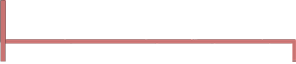 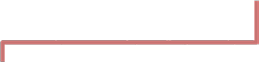 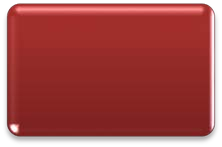 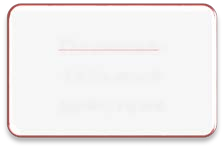 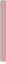 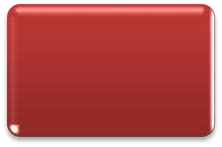 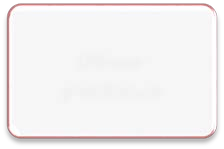 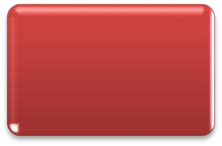 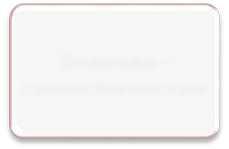 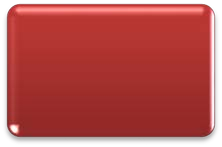 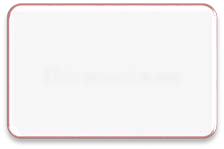 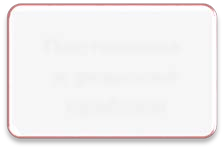 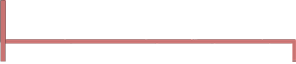 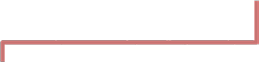 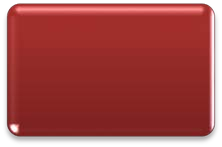 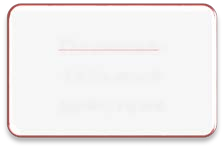 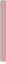 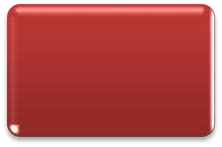 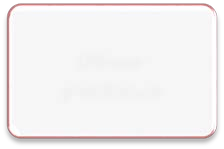 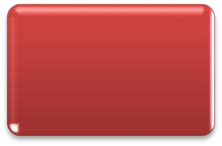 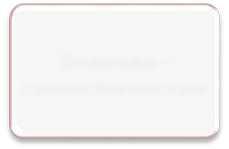 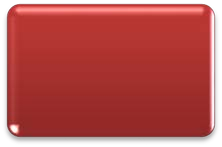 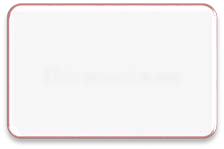 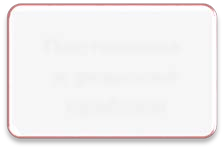 Регулятивные универсальные учебные действия обеспечивают возможность управления познавательной и учебной деятельности посредством постановки целей, планирования, контроля, коррекции своих действий и оценки успешности усвоения. Последовательный переход к самоуправлению и саморегуляции в учебной деятельности обеспечивает базу будущего профессионального образования и самосовершенствования» (сайт prosv.ru).При формировании регулятивных УУД ведущими технологиями являются учебные ситуации и учебные задачи.Регулятивные действия:ЦелеполаганиеПланированиеПрогнозированиеКонтрольСаморегуляцияКоррекцияОценка«Коммуникативные универсальные учебные действия обеспечивают социальную компетентность и сознательную ориентацию учащихся на позиции других людей (прежде всего, партнера по общению или деятельности), умение слушать и вступать в диалог, участвовать в коллективном обсуждении проблем, интегрироваться в группу сверстников и строить продуктивное взаимодействие и сотрудничество со сверстниками и взрослыми» (Глоссарий сайта standart.edu.ru). При формировании коммуникативных УУД ведущими являются технологии учебного сотрудничества.Коммуникативные действия:Планирование учебного сотрудничества;Постановка вопросов;Построение речевых высказываний;Лидерство и согласование действий с партнером. Вся система УУД может быть представлена схемой 2.Схема 2. Система универсальных учебных действий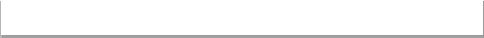 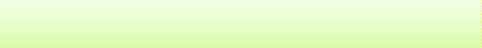 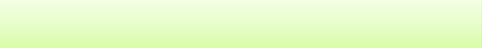 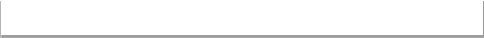 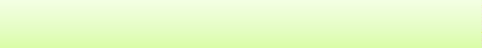 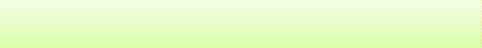 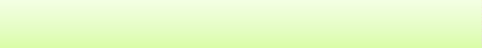 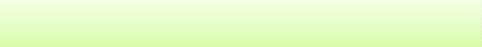 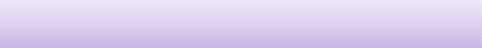 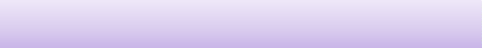 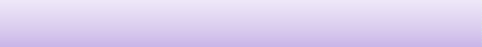 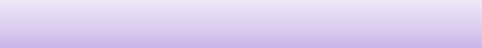 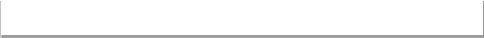 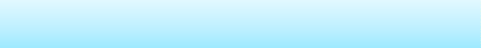 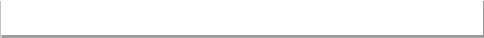 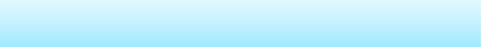 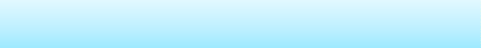 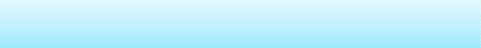 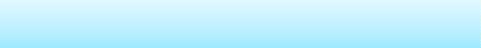 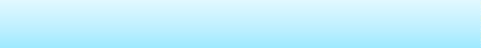 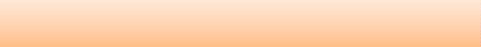 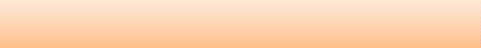 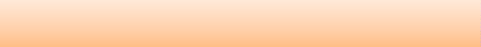 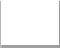 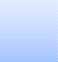 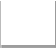 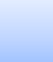 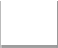 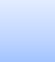 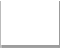 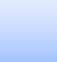 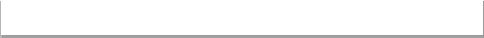 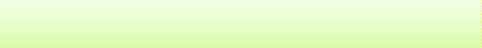 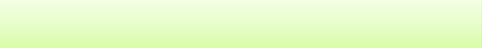 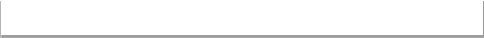 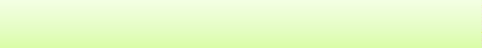 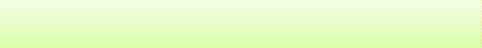 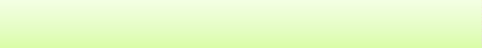 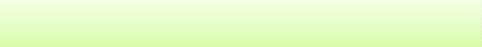 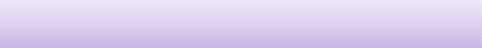 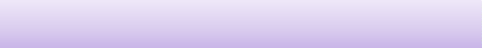 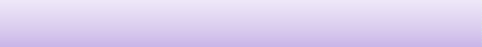 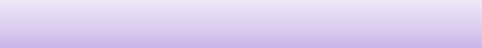 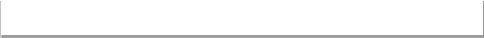 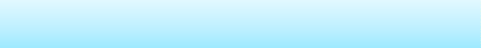 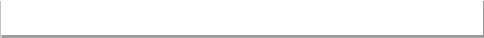 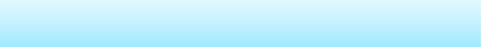 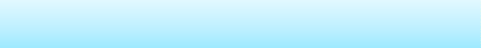 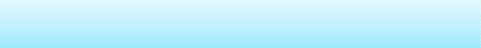 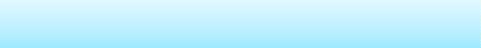 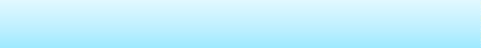 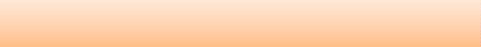 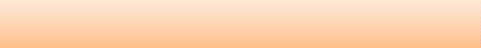 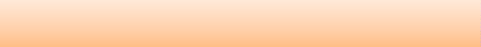 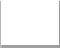 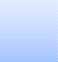 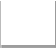 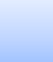 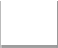 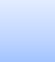 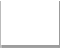 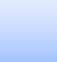 Выделяют следующие блоки УУД:Личностные (обеспечивают ценностно-смысловую ориентацию обучающихся (умение соотносить поступки и события с принятыми этическими принципами, знание моральных норм и умение выделить нравственный аспект поведения) и ориентацию в социальных ролях и межличностных отношениях)Регулятивные (обеспечивают организацию обучающимися своей учебной деятельности)Познавательные (обеспечивают исследовательскую компетентность, умение работать с информацией)Коммуникативные (обеспечивают социальную компетентность и учет позиции других людей, умение слушать и вступать в диалог, участвовать в коллективном обсуждении проблем, продуктивно взаимодействовать и сотрудничать со сверстниками и взрослыми)Для успешной деятельности по развитию УУД можно проводить занятия в разнообразных формах: уроки одновозрастные и разновозрастные; занятия, тренинги, проекты, практики, конференции, выездные сессии (школы) и пр., с постепенным расширением возможностей обучающихся осуществлять выбор уровня и характера самостоятельной работы.Каждый из учебных предметов вносит свой вклад в развитие универсальных учебных умений. Для каждого учебного предмета можно выделить приоритеты в развитии тех или иных УУД, что отражено в следующей таблице:Таблица приоритетов в развитии УУДРешение задачи формирования УУД в основной школе происходит не только на занятиях по отдельным учебным предметам, но и в ходе внеурочной деятельности.Приложение 2Система оценки достижения планируемых результатов освоения основной образовательной программы основного общего образованияОбщие положения       Система оценки достижения планируемых результатов (далее – система оценки) является частью системы оценки и управления качеством образования в образовательной организации и служит основой при разработке образовательной организацией собственного "Положения об оценке образовательных достижений обучающихся".Основными направлениями и целями оценочной деятельности в образовательной организации в соответствии с требованиями ФГОС ООО являются:оценка образовательных достижений обучающихся на различных этапах обучения как основа их промежуточной и итоговой аттестации, а также основа процедур внутреннего мониторинга образовательной организации, мониторинговых исследований муниципального регионального и федерального уровней;оценка результатов деятельности педагогических кадров как основа аттестационных процедур;оценка результатов деятельности образовательной организации как основа аккредитационных процедур.Основным объектом системы оценки, ее содержательной и критериальной базой выступают требования ФГОС, которые конкретизируются в планируемых результатах освоения обучающимися основной образовательной программы образовательной организации.Система оценки включает процедуры внутренней и внешней оценки. Внутренняя оценка включает:стартовую диагностику,текущую и тематическую оценку,портфолио,внутришкольный мониторинг образовательных достижений,промежуточную и итоговую аттестацию обучающихся. К внешним процедурам относятся:государственная итоговая аттестация1,независимая оценка качества образования2 имониторинговые исследования3 муниципального, регионального и федерального уровней.Особенности каждой из указанных процедур описаны в п.1.3.3 настоящего документа.В соответствии с ФГОС ООО система оценки образовательной организации реализует системно-деятельностный, уровневый и комплексный подходы к оценке образовательных достижений.Системно-деятельностный подход к оценке образовательных достижений проявляется в оценке способности учащихся к решению учебно-познавательных и учебно-практических задач. Он обеспечивается содержанием и критериями оценки, в качестве которых выступают планируемые результаты обучения, выраженные в деятельностной форме.1 Осуществляется в соответствии со статьей №92 Федерального закона «Об образовании в Российской Федерации»2Осуществляется в соответствии со статьей №95 Федерального закона «Об образовании в Российской Федерации»3Осуществляется в соответствии со статьей №97 Федерального закона «Об образовании в Российской Федерации»Уровневый подход служит важнейшей основой для организации индивидуальной работы с учащимися. Он реализуется как по отношению к содержанию оценки, так и к представлению и интерпретации результатов измерений.Уровневый подход к содержанию оценки обеспечивается структурой планируемых результатов,  в  которых  выделены  три  блока:  общецелевой,  «Выпускник  научится»  и«Выпускник получит возможность научиться». Достижение планируемых результатов, отнесенных к блоку «Выпускник научится», выносится на итоговую оценку, которая может осуществляться как в ходе обучения, так и в конце обучения, в том числе – в форме государственной итоговой аттестации. Процедуры внутришкольного мониторинга (в том числе, для аттестации педагогических кадров и оценки деятельности образовательной организации)    строятся    на    планируемых    результатах,    представленных    в    блоках«Выпускник научится» и «Выпускник получит возможность научиться». Процедуры независимой оценки качества образования и мониторинговых исследований различного уровня опираются на планируемые результаты, представленные во всех трех блоках.Уровневый подход к представлению и интерпретации результатов реализуется за счет фиксации различных уровней достижения обучающимися планируемых результатов: базового уровня и уровней выше и ниже базового. Достижение базового уровня свидетельствует о способности обучающихся решать типовые учебные задачи, целенаправленно отрабатываемые со всеми учащимися в ходе учебного процесса. Овладение базовым уровнем является достаточным для продолжения обучения и усвоения последующего материала.Комплексный подход к оценке образовательных достижений реализуется путемоценки трех групп результатов: предметных, личностных, метапредметных (регулятивных, коммуникативных и познавательных универсальных учебных действий);использования комплекса оценочных процедур (стартовой, текущей, тематической, промежуточной) как основы для оценки динамики индивидуальных образовательных достижений (индивидуального прогресса) и для итоговой оценки;использования контекстной информации (об особенностях обучающихся, условиях и процессе обучения и др.) для интерпретации полученных результатов в целях управления качеством образования;использования разнообразных методов и форм оценки, взаимно дополняющих друг друга (стандартизированных устных и письменных работ, проектов, практических работ, самооценки, наблюдения и др.).1.3.2 Особенности оценки личностных, метапредметных и предметных результатовОсобенности оценки личностных результатовФормирование личностных результатов обеспечивается в ходе реализации всех компонентов образовательного процесса, включая внеурочную деятельность.Основным объектом оценки личностных результатов в основной школе служит сформированность универсальных учебных действий, включаемых в следующие три основные блока:сформированность основ гражданской идентичности личности;сформированность индивидуальной учебной самостоятельности, включая умение строить жизненные профессиональные планы с учетом конкретных перспектив социального развития;сформированность социальных компетенций, включая ценностно-смысловые установки и моральные нормы, опыт социальных и межличностных отношений, правосознание.В соответствии с требованиями ФГОС достижение личностных результатов не выносится на итоговую оценку обучающихся, а является предметом оценки эффективности воспитательно-образовательной деятельности образовательнойорганизации и образовательных систем разного уровня. Поэтому оценка этих результатов образовательной деятельности осуществляется в ходе внешних неперсонифицированных мониторинговых исследований. Инструментарий для них разрабатывается централизованно на федеральном или региональном уровне и основывается на профессиональных методиках психолого-педагогической диагностики.Во внутришкольном мониторинге в целях оптимизации личностного развития учащихся возможна оценка сформированности отдельных личностных результатов, проявляющихся в:соблюдении норм и правил поведения, принятых в образовательной организации;участии в общественной жизни образовательной организации, ближайшего социального окружения, страны, общественно-полезной деятельности;ответственности за результаты обучения;готовности и способности делать осознанный выбор своей образовательной траектории, в том числе выбор профессии;ценностно-смысловых установках обучающихся, формируемых средствами различных предметов в рамках системы общего образования.Внутришкольный мониторинг организуется администрацией образовательной организации и осуществляется классным руководителем преимущественно на основе ежедневных наблюдений в ходе учебных занятий и внеурочной деятельности, которые обобщаются в конце учебного года и представляются в виде характеристики по форме, установленной образовательной организацией. Любое использование данных, полученных в ходе мониторинговых исследований, возможно только в соответствии с Федеральным законом от 17.07.2006 №152-ФЗ «О персональных данных».Особенности оценки метапредметных результатовОценка метапредметных результатов представляет собой оценку достижения планируемых результатов освоения основной образовательной программы, которые представлены в междисциплинарной программе формирования универсальных учебных действий (разделы «Регулятивные универсальные учебные действия», «Коммуникативные универсальные учебные действия», «Познавательные универсальные учебные действия»). Формирование метапредметных результатов обеспечивается за счет всех учебных предметов и внеурочной деятельности.Основным объектом и предметом оценки метапредметных результатов являются:способность	и	готовность	к	освоению	систематических	знаний,	их самостоятельному пополнению, переносу и интеграции;способность работать с информацией;способность к сотрудничеству и коммуникации;способность	к	решению   личностно   и	социально   значимых	проблем и воплощению найденных решений в практику;способность и готовность к использованию ИКТ в целях обучения и развития;способность к самоорганизации, саморегуляции и рефлексии.Оценка достижения метапредметных результатов осуществляется администрацией образовательной организации в ходе внутришкольного мониторинга. Содержание и периодичность внутришкольного мониторинга устанавливается решением педагогического совета. Инструментарий строится на межпредметной основе и может включать диагностические материалы по оценке читательской грамотности, ИКТ- компетентности, сформированности регулятивных, коммуникативных и познавательных учебных действий.Наиболее адекватными формами оценки являются:читательской грамотности служит письменная работа на межпредметной основе;ИКТ-компетентности – практическая работа в сочетании с письменной (компьютеризованной) частью;сформированности регулятивных, коммуникативных и познавательных учебных действий – наблюдение за ходом выполнения групповых и индивидуальных учебных исследований и проектов.Каждый из перечисленных видов диагностик проводится с периодичностью не менее, чем один раз в два года.Основной процедурой итоговой оценки достижения метапредметных результатов является защита итогового индивидуального проекта.Итоговой проект представляет собой учебный проект, выполняемый обучающимся в рамках одного или нескольких учебных предметов с целью продемонстрировать свои достижения в самостоятельном освоении содержания избранных областей знаний и/или видов деятельности и способность проектировать и осуществлять целесообразную и результативную деятельность (учебно-познавательную, конструкторскую, социальную, художественно-творческую, иную).Результатом (продуктом) проектной деятельности может быть любая из  следующих работ:а) письменная работа (эссе, реферат, аналитические материалы, обзорные материалы, отчеты о проведенных исследованиях, стендовый доклад и др.);б) художественная творческая работа(в области литературы, музыки, изобразительного искусства, экранных искусств), представленная в виде прозаического или стихотворного произведения, инсценировки, художественной декламации, исполнения музыкального произведения, компьютерной анимации и др.;в) материальный объект, макет, иное конструкторское изделие;г) отчетные материалы по социальному проекту, которые могут включать как тексты, так и мультимедийные продукты.Требования к организации проектной деятельности, к содержанию и направленности проекта, а также критерии оценки проектной работы разрабатываются с учетом целей и задач проектной деятельности на данном этапе образования и в соответствии с особенностями образовательной организации.Общим требованием ко всем работам является необходимость соблюдения норм и правил цитирования, ссылок на различные источники. В случае заимствования текста работы (плагиата) без указания ссылок на источник, проект к защите не допускается.Защита проекта осуществляется в процессе специально организованной деятельности комиссии образовательной организации или на школьной конференции.Результаты выполнения проекта оцениваются по итогам рассмотрения комиссией представленного продукта с краткой пояснительной запиской, презентации обучающегося и отзыва руководителя.Особенности оценки предметных результатовОценка предметных результатов представляет собой оценку достижения обучающимся планируемых результатов по отдельным предметам.Формирование этих результатов обеспечивается каждым учебным предметом.Основным предметом оценки в соответствии с требованиями ФГОС ООО является способность к решению учебно-познавательных и учебно-практических задач, основанных на изучаемом учебном материале, с использованием способов действий, релевантных содержанию учебных предметов, в том числе — метапредметных (познавательных, регулятивных, коммуникативных) действий.Оценка предметных результатов ведется каждым учителем в ходе процедур текущей, тематической, промежуточной и итоговой оценки, а также администрацией образовательной организации в ходе внутришкольного мониторинга.Особенности оценки по отдельному предмету фиксируются в приложении к образовательной программе, которая утверждается педагогическим советом образовательной организации и доводится до сведения учащихся и их родителей (законных представителей). Описание должно включить:список итоговых планируемых результатов с указанием этапов их формирования и способов оценки (например, текущая/тематическая; устно/письменно/практика);требования к выставлению отметок за промежуточную аттестацию (при необходимости – с учетом степени значимости отметок за отдельные оценочные процедуры);график контрольных мероприятий.1.3.3. Организация и содержание оценочных процедурСтартовая диагностика представляет собой процедуру оценки готовности к обучению на данном уровне образования. Проводится администрацией школы в начале 5- го класса и выступает как основа (точка отсчета) для оценки динамики образовательных достижений. Объектом оценки являются: структура мотивации, сформированность учебной деятельности, владение универсальными и специфическими для основных учебных предметов познавательными средствами, в том числе: средствами работы с информацией, знако-символическими средствами, логическими операциями. Стартовая диагностика может проводиться также учителями с целью оценки готовности к изучению отдельных предметов (разделов). Результаты стартовой диагностики являются основанием для корректировки учебных программ и индивидуализации учебного процесса.Результаты Всероссийских проверочных работ, проводимых в начале учебного года, считать результатами стартовой диагностики в 5-ом классе и результатами входной диагностики в 6,7,8, 9 классах.Текущая оценка представляет собой процедуру оценки индивидуального продвижения в освоении программы учебного предмета. Текущая оценка может быть формирующей, т.е. поддерживающей и направляющей усилия учащегося, и диагностической, способствующей выявлению и осознанию учителем и учащимся существующих проблем в обучении. Объектом текущей оценки являются тематические планируемые результаты, этапы освоения которых зафиксированы в тематическом планировании. В текущей оценке используется весь арсенал форм и методов проверки (устные и письменные опросы, практические работы, творческие работы, индивидуальные и групповые формы, само- и взаимооценка, рефлексия, листы продвижения и др.) с учетом особенностей учебного предмета и особенностей контрольно-оценочной деятельности учителя. Результаты текущей оценки являются основой для индивидуализации учебного процесса; при этом отдельные результаты, свидетельствующие об успешности обучения и достижении тематических результатов в более сжатые (по сравнению с планируемыми учителем) сроки могут включаться в систему накопленной оценки и служить основанием, например, для освобождения ученика от необходимости выполнять тематическую проверочную работу4.4Накопленная оценка рассматривается как способ фиксации освоения учащимся основных умений, характеризующих достижение каждого планируемого результата на всех этапах его формирования. (Например, с этой целью может использоваться лист продвижения, построенный на основе списков итоговых и тематических результатов.) Накопленная оценка фиксирует достижение а) предметных результатов, продемонстрированных в ходе процедур текущей и тематической оценки, б) метапредметных и частично –личностных результатов, связанных с оценкой поведения, прилежания, а также с оценкой готовности и способности делать осознанный выбор профиля обучения, продемонстрированных в ходе внутришкольных мониторингов и в) той части предметных, метапредметных и личностных результатов, отраженных в портфолио, которая свидетельствует о достижении высоких уровней освоения планируемых результатов и(или) позитивной динамике в освоении планируемых результатов.Тематическая оценка представляет собой процедуру оценки уровня достижения тематических планируемых результатов по предмету, которые фиксируются в учебных методических комплектах, рекомендованных Министерством образования и науки РФ. По предметам, вводимым образовательной организацией самостоятельно, тематические планируемые результаты устанавливаются самой образовательной организацией. Тематическая оценка может вестись как в ходе изучения темы, так и в конце ее изучения. Оценочные процедуры подбираются так, чтобы они предусматривали возможность оценки достижения всей совокупности планируемых результатов и каждого из них. Результаты тематической оценки являются основанием для коррекции учебного процесса и его индивидуализации.Портфолио представляет собой процедуру оценки динамики учебной и творческой активности учащегося, направленности, широты или избирательности интересов, выраженности проявлений творческой инициативы, а также уровня высших достижений, демонстрируемых данным учащимся. В портфолио включаются как работы учащегося (в том числе – фотографии, видеоматериалы и т.п.), так и отзывы на эти работы (например, наградные листы, дипломы, сертификаты участия, рецензии и проч.). Отбор работ и отзывов для портфолио ведется самим обучающимся совместно с классным руководителем и при участии семьи. Включение каких-либо материалов в портфолио без согласия обучающегося не допускается. Портфолио в части подборки документов формируется в электронном виде в течение всех лет обучения в основной школе. Результаты, представленные в портфолио, используются при выработке рекомендаций по выбору индивидуальной образовательной траектории на уровне среднего общего образования и могут отражаться в характеристике.Внутришкольный мониторинг представляет собой процедуры:оценки уровня достижения предметных и метапредметных результатов;оценки уровня достижения той части личностных результатов, которые связаны с оценкой поведения, прилежания, а также с оценкой учебной самостоятельности, готовности и способности делать осознанный выбор профиля обучения;оценки уровня профессионального мастерства учителя ,осуществляемого на основе административных проверочных работ, анализа посещенных уроков, анализа качества учебных заданий, предлагаемых учителем обучающимся.Содержание и периодичность внутришкольного мониторинга устанавливается решением педагогического совета. Результаты внутришкольного мониторинга являются основанием для рекомендаций как для текущей коррекции учебного процесса и его индивидуализации, так и для повышения квалификации учителя. Результаты внутришкольного мониторинга в части оценки уровня достижений учащихся обобщаются и отражаются в их характеристиках.Промежуточная аттестация представляет собой процедуру аттестации обучающихся на уровне основного общего образования и проводится в конце каждой четверти (или в конце каждого триместра) и в конце учебного года по каждому изучаемому предмету. Промежуточная аттестация проводится на основе результатов накопленной оценки и результатов выполнения тематических проверочных работ и фиксируется в документе об образовании (дневнике).Промежуточная оценка, фиксирующая достижение предметных планируемых результатов и универсальных учебных действий на уровне не ниже базового, является основанием для перевода в следующий класс и для допуска обучающегося к государственной итоговой аттестации. В период введения ФГОС ООО в случае использования стандартизированных измерительных материалов критерий достижения/освоения учебного материала задается как выполнение не менее 50% заданийбазового уровня или получения 50% от максимального балла за выполнение заданий базового уровня. В дальнейшем этот критерий должен составлять не менее 65%.Порядок проведения промежуточной аттестации регламентируется Федеральным законом «Об образовании в Российской Федерации» (ст.58) и иными нормативными актами.Государственная итоговая аттестацияВ соответствии со статьей 59 Федерального закона «Об образовании в Российской Федерации» государственная итоговая аттестация (далее – ГИА) является обязательной процедурой, завершающей освоение основной образовательной программы основного общего образования. Порядок проведения ГИА регламентируется Законом и иными нормативными актами.Целью ГИА является установление уровня образовательных достижений выпускников. ГИА включает в себя два обязательных экзамена (по русскому языку и математике). Экзамены по другим учебным предметам обучающиеся сдают на добровольной основе по своему выбору. ГИА проводится в форме основного государственного экзамена (ОГЭ) с использованием контрольных измерительных материалов, представляющих собой комплексы заданий в стандартизированной форме и в форме устных и письменных экзаменов с использованием тем, билетов и иных форм по решению образовательной организации (государственный выпускной экзамен – ГВЭ).Итоговая оценка (итоговая аттестация) по предмету складывается из результатов внутренней и внешней оценки. К результатам внешней оценки относятся результаты ГИА. К результатам внутренней оценки относятся предметные результаты, зафиксированные в системе накопленной оценки и результаты выполнения итоговой работы по предмету. Такой подход позволяет обеспечить полноту охвата планируемых результатов и выявить кумулятивный эффект обучения, обеспечивающий прирост в глубине понимания изучаемого материала и свободе оперирования им. По предметам, не вынесенным на ГИА, итоговая оценка ставится на основе результатов только внутренней оценки.Итоговая оценка по предмету фиксируется в документе об уровне образования государственного образца – аттестате об основном общем образовании.Итоговая оценка по междисциплинарным программам ставится на основе результатов внутришкольного мониторинга и фиксируется в характеристике учащегося.Характеристика готовится на основании:объективных показателей образовательных достижений обучающегося на уровне основного образования,портфолио выпускника;экспертных оценок классного руководителя и учителей, обучавших данного выпускника на уровне основного общего образования.В характеристике выпускника:отмечаются образовательные достижения обучающегося по освоению личностных, метапредметных и предметных результатов;даются педагогические рекомендации к выбору индивидуальной образовательной траектории на уровне среднего общего образования с учетом выбора учащимся направлений профильного образования, выявленных проблем и отмеченных образовательных достижений.Рекомендации педагогического коллектива к выбору индивидуальной образовательной траектории доводятся до сведения выпускника и его родителей (законных представителей).Приложение 3Методика и инструментарий мониторинга успешности освоения и применения обучающимися универсальных учебных действийМетодологический инструментарий мониторинга воспитания и социализации обучающихся предусматривает использование следующих методов:Тестирование (метод тестов) — исследовательский метод, позволяющий выявить степень соответствия планируемых и реально достигаемых результатов воспитания и социализации обучающихся путём анализа результатов и способов выполнения обучающимися ряда специально разработанных заданий. Опрос — получение информации, заключённой в словесных сообщениях обучающихся. Для оценки эффективности деятельности образовательного учреждения по воспитанию и социализации обучающихся используются следующие виды опроса: Анкетирование — эмпирический социально-психологический метод получения информации на основании ответов обучающихся на специально подготовленные вопросы анкеты; Анкетирование участников образовательных отношений и формирование аналитических данных о духовно-нравственном развитии, об уровне представлений обучающихся о проблемах охраны окружающей среды, своём здоровье, правильном питании, влиянии психотропных веществ на здоровье человека, правилах поведения в школе и вне школы, в том числе на транспорте; Интервью —вербально-коммуникативный метод, предполагающий проведение разговора между исследователем и обучающимися по заранее разработанному плану, составленному в соответствии с задачами исследования процесса воспитания и социализации обучающихся. В ходе интервью исследователь не высказывает своего мнения и открыто не демонстрирует своей личной оценки ответов обучающихся или задаваемых вопросов, что создаёт благоприятную атмосферу общения и условия для получения более достоверных результатов; Беседа — специфический метод исследования, заключающийся в проведении тематически направленного диалога между исследователем и учащимися с целью получения сведений об особенностях процесса воспитания и социализации обучающихся. Психолого-педагогическое наблюдение— описательный психолого-педагогический метод исследования, заключающийся в целенаправленном восприятии и фиксации особенностей, закономерностей развития и воспитания обучающихся. В рамках мониторинга предусматривается использование следующих видов наблюдения:включённое наблюдение — наблюдатель находится в реальных деловых или неформальных отношениях с обучающимися, за которыми он наблюдает и которых он оценивает;узкоспециальное наблюдение — направлено на фиксирование строго определённых параметров (психолого-педагогических явлений) воспитания и социализации обучающихся.Особо следует выделить психолого-педагогический эксперимент как основной метод исследования воспитания и социализации обучающихся.В рамках мониторинга психолого-педагогическое исследование предусматривает внедрение в педагогическую практику комплекса различных самостоятельных эмпирических методов исследования, направленных на оценку эффективности работы образовательного учреждения по воспитанию и социализации обучающихся.Экспертиза планов и программ духовно-нравственного развития, воспитания и социализации обучающихся на предмет следования требованиям ФГОС и учетаспецифики МАОУ СОШ №15 (социокультурное окружение, уклад школьной жизни, запрос родителей и общественности, наличные ресурсы);Контроль за исполнением планов деятельности, обеспечивающей духовно- нравственное развитие, воспитание и социализацию обучающихся;Экспертиза отчетов об обеспечении духовно-нравственного развития, воспитания и социализации обучающихся на предмет анализа и рефлексии изменений, произошедших благодаря деятельности педагогов в жизни школы, ученических групп (коллективов), отдельных обучающихся.Отслеживание динамики показателей здоровья обучающихся:Отслеживание динамики травматизма, в том числе дорожно транспортного травматизма;Отслеживание динамики показателей количества пропусков занятий по болезни;Включение в доступный широкой общественности ежегодный отчёт обобщённых данных о сформированности у обучающихся представлений об экологической культуре, здоровом и безопасном образе жизни.Основной целью исследования является изучение динамики процесса воспитания и социализации обучающихся в условиях специально-организованной воспитательной деятельности.В рамках психолого-педагогического исследования следует выделить три этапа:Этап 1. Контрольный этап исследования (диагностический срез) ориентирован на сбор данных социального и психолого-педагогического исследований до реализации образовательным учреждением Программы воспитания и социализации обучающихся.Этап 2. Формирующий этап исследования предполагает реализацию образовательным учреждением основных направлений Программы воспитания и социализации обучающихся.Этап 3. Интерпретационный этап исследования ориентирован на сбор данных социального и психолого-педагогического исследований после реализации образовательным учреждением Программы воспитания и социализации обучающихся. Заключительный этап предполагает исследование динамики воспитания и социализации обучающихся.Для изучения динамики процесса воспитания и социализации обучающихся и эффективности реализуемой школой программы результаты исследования, полученные в рамках контрольного этапа эксперимента, изучаются в сравнении с экспериментальными данными интерпретационного этапа исследования (после апробирования основных направлений воспитательной программы).Таким образом, при описании динамики процесса воспитания и социализации подростков используются результаты контрольного и интерпретационного этапов исследования.Методика мониторинга духовно-нравственного развития, воспитания и социализации обучающихся МАОУ СОШ №15 включает совокупность следующих методических правил:мониторинг вследствие отсроченности результатов духовно-нравственного развития, воспитания и социализации обучающихся строится, с одной стороны, на отслеживании процессуальной стороны жизнедеятельности школьных сообществ (деятельность, общение, деятельности) и воспитательной деятельности педагогических работников, а – с другой на изучении индивидуальной успешности выпускников школы;сочетание общих целей и задач духовно-нравственного развития, воспитания и социализации обучающихся, задаваемые ФГОС, и специфические, определяемые социальным окружением школы, традициями, укладом МАОУ СОШ №15 и другими обстоятельствами;комплекс мер по мониторингу ориентирован, в первую очередь, не на контроль за деятельностью педагогов, а на совершенствование их деятельности, направленной наобеспечение процессов духовно-нравственного развития, воспитания и социализации обучающихся;мониторинг носит общественно-административный характерКритериями эффективности реализации учебным учреждением воспитательной и развивающей программы является динамика основных показателей воспитания и социализации обучающихся:Динамика развития личностной, социальной, экологической, трудовой (профессиональной) и здоровьесберегающей культуры обучающихся.Динамика (характер изменения) социальной, психолого-педагогической и нравственной атмосферы в образовательном учреждении.Динамика детско-родительских отношений и степени включённости родителей (законных представителей) в образовательный и воспитательный процесс.Необходимо указать критерии, по которым изучается динамика процесса воспитания и социализации обучающихся.Положительная динамика (тенденция повышения уровня нравственного развития обучающихся) — увеличение значений выделенных показателей воспитания и социализации обучающихся на интерпретационном этапе по сравнению с результатами контрольного этапа исследования (диагностический).Инертность положительной динамики подразумевает отсутствие характеристик положительной динамики и возможное увеличение отрицательных значений показателей воспитания и социализации обучающихся на интерпретационном этапе по сравнению с результатами контрольного этапа исследования (диагностический);Устойчивость (стабильность) исследуемых показателей духовно-нравственного развития, воспитания и социализации обучающихся на интерпретационном и контрольным этапах исследования. При условии соответствия содержания сформировавшихся смысловых систем у подростков, в педагогическом коллективе и детско-родительских отношениях общепринятым моральным нормам устойчивость исследуемых показателей может являться одной из характеристик положительной динамики процесса воспитания и социализации обучающихся.Критерии эффективной реализации ПрограммыВысокая рейтинговая оценка деятельности школы по данному направлению в муниципальной или региональной системе образования;Снижение уровня социальной напряжённости в детской и подростковой среде;Результаты диагностики показателей здоровья школьников.Приложение 4Обоснование необходимых изменений в имеющихся условиях в соответствии с приоритетами основной образовательной программы основного общего образованияОбласть изменения:принципы  и	организационные механизмы управления педагогическим коллективом Учреждения;профессиональная готовность педагогических работников Учреждения к реализации ФГОС ООО;нормативно-правовая база Учреждения;система методической работы Учреждения;взаимодействие с внешней средой (социальное и сетевое партнерство);материально-техническая база.С целью учета приоритетов ООП ООО необходимо обеспечить:курсовую переподготовку по ФГОС всех педагогов, работающих на уровне основного общего образования;регулярное информирование родителей и общественности в соответствии с основными приоритетами ООП ООО;-вести мониторинг развития учащихся в соответствии с основными приоритетами программы;укреплять материально - техническую базу Учреждения.Критерии эффективности системы условий:достижение планируемых результатов освоения ООП ООО всеми учащимися Учреждения;выявление и развитие способностей учащихся через систему кружков, клубов;-работа с одаренными детьми, организация олимпиад, конференций, диспутов, круглых столов, ролевых игр;участие учащихся, родителей (законных представителей), педагогических работников и общественности в разработке ООП ООО, проектировании и развитии внутришкольной социальной среды;эффективное использование времени, отведенного на реализацию ООП ООО, формируемой участниками образовательной деятельности в соответствии с запросами учащихся и их родителями (законными представителями);использование в образовательной деятельности современных образовательных технологий;эффективное управление Учреждением с использованием информационно- коммуникационных технологий, а также механизмов финансирования.Перечень необходимых изменений по направлениямПриложение 5 Сетевой график (дорожная карта) по формированию необходимой системы условийПриложение 6Контроль состояния системы условийКонтроль состояния системы условий осуществляется в рамках внутришкольного контроля и мониторинга на основании соответствующих Положений.Контроль за состоянием системы условий включает:мониторинг системы условий;внесение необходимых корректив в систему условий (внесение изменений и дополнений в ООП ООО);принятие управленческих решений (издание необходимых приказов);аналитическая	деятельности	по	оценке	достигнутых	результатов (аналитические отчёты, выступления перед участниками образовательных отношений, публичный отчёт, размещение информации на школьном сайте).Мониторинг позволяет оценить ход реализации ООП ООО, увидеть отклонения от запланированных результатов, внести необходимые коррективы в реализацию программы и в конечном итоге достигнуть необходимых результатов.Мониторинг образовательной деятельности включает следующие направления: мониторинг состояния и качества функционирования образовательной системы; мониторинг учебных достижений учащихся; мониторинг физического развития и состояния здоровья учащихся; мониторинг воспитательной системы; мониторинг педагогических кадров; мониторинг ресурсного обеспечения образовательной деятельности; мониторинг изменений в образовательной деятельности.Мониторинг состояния и качества функционирования образовательной системы включает следующее: анализ работы (годовой план); выполнение учебных программ, учебного плана; организация внутришкольного контроля по результатам промежуточной аттестации; система научно-методической работы; система работы ШМО; система работы школьной библиотеки; система воспитательной работы; система работы по обеспечению жизнедеятельности школы (безопасность, сохранение и поддержание здоровья); социологические исследования на удовлетворенность родителей (законных представителей) и учащихся условиями организации образовательной деятельности в Учреждении; организация внеурочной деятельности учащихся; количество обращений родителей (законных представителей) и учащихся по вопросам функционирования Учреждения.Мониторинг предметных достижений учащихся: результаты текущего контроля успеваемости и промежуточной аттестации учащихся; качество знаний по предметам (по четвертям, за год); уровень социально-психологической адаптации личности; достижения учащихся в различных сферах деятельности (портфолио учащегося).Мониторинг физического развития и состояния здоровья учащихся: распределение учащихся по группам здоровья; количество дней/уроков, пропущенных по болезни; занятость учащихся в спортивных секциях; организация мероприятий, направленных на совершенствование физического развития и поддержания здоровья учащихся.Мониторинг воспитательной системы: реализация программы воспитания и социализации учащихся на уровне основного общего образования; уровень развитияклассных коллективов; занятость в системе дополнительного образования; развитие ученического самоуправления; работа с учащимися, находящимися в трудной жизненной ситуации; уровень воспитанности учащихся.Мониторинг педагогических кадров: повышение квалификации педагогических кадров; участие в реализации проектов Программы развития школы; работа по темам самообразования (результативность); использование образовательных технологий, в т.ч. инновационных; участие в семинарах различного уровня; трансляция собственного педагогического опыта (проведение открытых уроков, мастер-классов, публикации); аттестация педагогических кадров.Мониторинг ресурсного обеспечения образовательной деятельности: кадровое обеспечение (потребность в кадрах; текучесть кадров); учебно-методическое обеспечение: укомплектованность учебных кабинетов дидактическими материалами; содержание медиатеки; материально-техническое обеспечение; оснащение учебной мебелью, демонстрационным оборудованием, компьютерной техникой, наглядными пособиями, аудио и видеотехникой, оргтехникой; комплектование библиотечного фонда.Главным источником информации и диагностики состояния системы условий и основных результатов образовательной деятельности Учреждения по реализации ООП ООО является внутришкольный контроль.Блок УУДСоставляющие УУДУмения, которые формируются у учащихсяличностныеСамопознание исамоопределениепостроение образа «Я» («Я-концепции»), включаясамоотношение и самооценкуличностныеСамопознание исамоопределениеформирование идентичности личностиличностныеСамопознание исамоопределениеличностное, профессиональное, жизненное самоопределение ипостроение жизненных планов во временной перспективеСмыслообразование и смыслопорождениеустановление учащимся значения результатов своей деятельности для удовлетворения своих потребностей,мотивов, жизненных интересовСмыслообразование и смыслопорождениеустановление связи между целью учебной деятельности и еемотивомНравственно-этическоеоцениваниевыделение морально-этического содержания событий идействийНравственно-этическоеоцениваниепостроение системы нравственных ценностей как основанияморального выбораНравственно-этическоеоцениваниенравственно-этическое оценивание событий и действий сточки зрения моральных нормНравственно-этическоеоцениваниеориентировка в моральной дилемме и осуществлениеличностного морального выбораРегулятивныеЦелеполаганиепостановка учебной задачи на основе соотнесения того, чтоуже известно и усвоено учащимся, и того, что еще неизвестноРегулятивныеПланированиеопределение последовательности промежуточных целей сучетом конечного результатаРегулятивныеПланированиесоставление плана и последовательности действийРегулятивныеПрогнозированиепредвосхищение результата и уровня усвоения, его временныххарактеристикРегулятивныеКонтрольсличение способа действия и его результата с заданнымэталоном с целью обнаружения отклонений и отличий от эталонаРегулятивныеКоррекциявнесение необходимых дополнений и корректив в план и способ действия в случае расхождения эталона, реальногодействия и его продуктаРегулятивныеОценкавыделение и осознание учащимся того, что уже усвоено и чтоеще подлежит усвоениюРегулятивныеОценкаосознание качества и уровня усвоенияРегулятивныеВолевая саморегуляцияспособность к волевому усилию - выбору в ситуацииконфликта мотивовРегулятивныеВолевая саморегуляцияспособность к преодолению препятствийРегулятивныеВолевая саморегуляцияспособность к мобилизации сил и энергииРегулятивныеВолевая саморегуляцияэмоциональная устойчивость к стрессам и фрустрацииРегулятивныеВолевая саморегуляцияэффективные стратегии совладания с трудными жизненнымиситуациямиПознавательныеОбщеучебные универсальные учебные действиясамостоятельное выделение и формулирование учебной целиПознавательныеОбщеучебные универсальные учебные действияинформационный поискПознавательныеОбщеучебные универсальные учебные действиязнаково-символические действияПознавательныеОбщеучебные универсальные учебные действияструктурирование знанийПознавательныеОбщеучебные универсальные учебные действияпроизвольное и осознанное построение речевоговысказывания (устно и письменно)ПознавательныеОбщеучебные универсальные учебные действиясмысловое чтение текстов различных жанров; извлечениеинформации в соответствии с целью чтенияПознавательныеОбщеучебные универсальные учебные действиярефлексия способов и условий действия, их контроль и оценка,критичностьПознавательныеОбщеучебные универсальные учебные действиявыбор наиболее эффективных способов решения задач взависимости от условийПознавательныеЛогические универсальные учебные действияанализ объекта с выделением существенных инесущественных признаковПознавательныеЛогические универсальные учебные действиясинтез как составление целого из частей, в том числе свосполнением недостающих компонентоввыбор оснований и критериев для сравнения, классификации,сериации объектовподведение под понятия, выведение следствийустановление причинно-следственных связейпостроение логической цепи рассуждениявыдвижение гипотез, их обоснованиедоказательствоПостановка и решение проблемыформулирование проблемыПостановка и решение проблемысамостоятельное создание способов решения проблемтворческого и поискового характераКоммуникативныеКоммуникация как взаимодействие – действия, направленные на учет позиции собеседника либо партнера по деятельностиучет возможности существования у людей различных точек зрения, ориентация на позицию партнера в общении ивзаимодействиКоммуникативныеКоммуникация как взаимодействие – действия, направленные на учет позиции собеседника либо партнера по деятельностиучет разных мнения и стремление к координацииразличных позиций в сотрудничествеКоммуникативныеКоммуникация как взаимодействие – действия, направленные на учет позиции собеседника либо партнера по деятельностиформулирование собственного мнения и позицииКоммуникативныеКоммуникация как кооперация – согласование усилий по достижению общей цели, организации и осуществлениюсовместной деятельностиумение договариваться и приходить к общему решению в совместной деятельности, в том числе в ситуациистолкновения интересовКоммуникативныеКоммуникация как кооперация – согласование усилий по достижению общей цели, организации и осуществлениюсовместной деятельностиумение строить понятные для партнеравысказыванияКоммуникативныеКоммуникация как кооперация – согласование усилий по достижению общей цели, организации и осуществлениюсовместной деятельностиумение контролировать действия партнераКоммуникативныеКоммуникация как условие интериоризации– действия, служащие средством передачи информации другим людям и становления рефлексииумение задавать вопросыКоммуникативныеКоммуникация как условие интериоризации– действия, служащие средством передачи информации другим людям и становления рефлексииумение использовать речь для регуляции своегодействияКоммуникативныеКоммуникация как условие интериоризации– действия, служащие средством передачи информации другим людям и становления рефлексииадекватно использовать речевые средства для решения различных коммуникативных задач, строить монологическое высказывание, владеть диалогической формойречиУчебный предметРазвитиеРазвитиеРазвитиеРазвитиеУчебный предметЛичностныхУУДРегулятивныхУУДПознавательныхУУДКоммуникативных УУДРусский языкСамопознание и самоопределениеЦелеполагание Планирование Прогнозирование КонтрольКоррекция ОценкаОбщеучебные универсальные учебные действияКоммуникация как взаимодействие, как кооперация, как условие интериоризацииЛитератураНравственно-ЦелеполаганиеОбщеучебныеКоммуникация какэтическоеПланированиеуниверсальныевзаимодействие, какоцениваниеПрогнозированиеучебные действиякооперация, какКонтрольусловиеКоррекцияинтериоризацииОценкаИностранный языкСамопознание иЦелеполаганиеОбщеучебныеКоммуникация каксамоопределениеПланированиеуниверсальныевзаимодействие, какПрогнозированиеучебные действиякооперация, какКонтрольусловиеКоррекцияинтериоризацииОценкаИсторияСамопознание иЦелеполаганиеОбщеучебныеКоммуникация каксамоопределениеПланированиеуниверсальныевзаимодействие, какПрогнозированиеучебные действиякооперация, какКонтрольусловиеКоррекцияинтериоризацииОценкаОбществознаниеСамопознание иЦелеполаганиеОбщеучебныеКоммуникация каксамоопределениеПланированиеуниверсальныевзаимодействие, какПрогнозированиеучебные действиякооперацияКонтрольКоррекцияОценкаГеографияСамопознание иЦелеполаганиеОбщеучебныеКоммуникация каксамоопределениеПланированиеуниверсальныевзаимодействие, какПрогнозированиеучебные действиякооперацияКонтрольКоррекцияОценкаМатематикаСмыслообразованиеЦелеполаганиеЛогическиеКоммуникация какиПланированиеуниверсальныекооперациясмыслопорождениеПрогнозированиеучебные действияКонтрольКоррекцияОценкаИнформатикаСмыслообразованиеЦелеполаганиеЛогическиеКоммуникация какиПланированиеуниверсальныекооперациясмыслопорождениеПрогнозированиеучебные действияКонтрольКоррекцияОценкаФизикаСмыслообразованиеЦелеполаганиеПостановка иКоммуникация какиПланированиерешениекооперациясмыслопорождениеПрогнозированиепроблемыКонтрольКоррекцияОценкаБиологияСмыслообразованиеЦелеполаганиеПостановка иКоммуникация какиПланированиерешениекооперациясмыслопорождениеПрогнозированиепроблемыКонтрольКоррекцияОценкаХимияСмыслообразование и смыслопорождениеЦелеполагание Планирование Прогнозирование Контроль КоррекцияОценкаПостановка и решение проблемыКоммуникация как кооперацияИзобразительное искусствоНравственно- этическое оцениваниеЦелеполагание Планирование Прогнозирование Контроль КоррекцияОценкаОбщеучебные универсальные учебные действияКоммуникация как взаимодействиеМузыкаНравственно- этическое оцениваниеЦелеполагание Планирование Прогнозирование Контроль КоррекцияОценкаОбщеучебные универсальные учебные действияКоммуникация как взаимодействиеТехнологияСмыслообразование и смыслопорождениеЦелеполагание Планирование Прогнозирова-ние Контроль КоррекцияОценкаПостановка и решение проблемыКоммуникация как кооперацияФизическая культураСамопознание и самоопределениеВолевая саморегуляцияПостановка ирешение проблемыКоммуникция как кооперацияОсновы безопасности жизнедеятельностиСамопознание и самоопределениеВолевая саморегуляцияОбщеучебные универсальные учебные действияКоммуникация как взаимодействие, как кооперация, как условиеинтериоризацииНаправлениеМероприятиеНормативное обеспечениеРазработка локальных нормативных актов, обеспечивающих реализацию ООП ОООВнесение изменений и дополнений в ООП ОООФинансовое обеспечениеОпределение объёма расходов, необходимых для реализации ООП и достижения планируемых результатов, а также механизма ихформированияФинансовое обеспечениеРазработка локальных нормативных актов (внесение изменений в них), регламентирующих установление заработной платыработников Учреждения, в том числе стимулирующих выплатОрганизационное обеспечениеРазработка:учебного плана;плана внеурочной деятельности;рабочих программ учебных предметов (курсов), внеурочной деятельности;календарного учебного графика;режима работы Учреждения;расписания уроков и внеурочной деятельности.Организационное обеспечениеПриведение материально - технической базы Учреждения в соответствие с действующими санитарными и противопожарныминормами, нормами охраны труда.Организационное обеспечениеПриведение учебно-методического и информационного обеспечения образовательной деятельности в соответствие требованиями ООП ООО. Обновление информационно-образовательной среды Учреждения.Организационное обеспечениеКомплектование фонда библиотеки для реализации ФГОС ОООКадровое обеспечениеОбеспечение	условий	для	непрерывного	профессиональногоразвития педагогических работников Учреждения.Кадровое обеспечениеОбеспечение условий для прохождения аттестации педагогическихработников.Информационное обеспечениеОбеспечение размещение на сайте Учреждения информационныхматериалов о введении ФГОС ОООИнформационное обеспечениеИнформирование родительской общественности о ходе реализацииФГОС ОООИнформационное обеспечениеОбеспечение публичной отчётности Учреждения о ходе ирезультатах реализации ФГОС ОООМатериально техническое обеспечениеПриобретение учебно-лабораторного и компьютерногооборудованияМатериально техническое обеспечениеПополнение фондов библиотеки Учреждения печатными иэлектронными образовательными ресурсамиМатериально техническое обеспечениеОбеспечение контролируемого доступа участников образовательных отношений к информационным образовательнымресурсам в ИнтернетеНаправление мероприятийМероприятияСроки реализациивнешней оценки качества образования в МАОУ СОШ №15 (ВПР,сентябрь-октябрь 2020 г.)3. Организация изучения общественного мнения по вопросам реализации ФГОС и внесения возможных дополнений в содержание ООП ОООв течение 2020-2021 ггМатериально техническое обеспечениереализации ФГОС основного общего образования1. Анализ материально- технического обеспечения реализации ФГОС основного общего образованияноябрь 2020г.Материально техническое обеспечениереализации ФГОС основного общего образования2. Обеспечение соответствия санитарно-гигиенических условий требованиям ФГОС основного общего образованияпостоянноМатериально техническое обеспечениереализации ФГОС основного общего образования3. Обеспечение соответствия условий реализации ООП противопожарным нормам, нормам охраны труда работников образовательной организациипостоянноМатериально техническое обеспечениереализации ФГОС основного общего образования4. Обеспечение соответствия информационнообразовательной среды требованиям ФГОС основного общего образованияоктябрь 2020г.Материально техническое обеспечениереализации ФГОС основного общего образования5. Обеспечение укомплектованности библиотеки печатными и электронными образовательными ресурсамипостоянноМатериально техническое обеспечениереализации ФГОС основного общего образования6. Наличие доступа образовательной организации к электронным образовательным ресурсам (ЭОР), размещенным в федеральных, региональных и иных базах данныхпостоянноМатериально техническое обеспечениереализации ФГОС основного общего образования7. Обеспечение контролируемого доступа участников образовательного процесса к информационным образовательным ресурсам в сети ИнтернетпостоянноОбъект контроляСодержание контроляКадровые условия реализации ООП ОООПроверка укомплектованности педагогическими,руководящими и иными работникамиКадровые условия реализации ООП ОООУстановление соответствия уровня квалификации педагогических и иных работников требованиям Единого квалификационного справочника должностей руководителей,специалистов и служащихКадровые условия реализации ООП ОООПроверка обеспеченности непрерывности профессиональногоразвития педагогических работниковПсихолого- педагогические условия реализации ООП ОООПроверка степени освоения педагогами образовательной программы повышения квалификации (знание материаловФГОС ООО)Психолого- педагогические условия реализации ООП ООООценка достижения учащимися планируемыхрезультатов: личностных, метапредметных, предметныхФинансовые условия реализации ООП ОООПроверка условий финансирования реализации ООП ОООФинансовые условия реализации ООП ОООПроверка обеспечения реализации обязательной части ООПООО и части, формируемой участниками образовательных отношенийМатериально- технические условия реализации ООП ОООПроверка соблюдения: СанПиН; пожарной и электробезопас- ности; требований охраны труда; своевременных сроков инеобходимых объемов текущего и капитального ремонтаМатериально- технические условия реализации ООП ОООПроверка наличия доступа учащихся с ограниченными возможностями здоровья к объектам инфраструктурыУчрежденияУчебно-методическое и информационное обеспечение ООП ОООПроверка достаточности учебников, учебно-методических идидактических материалов, наглядных пособий и др.Учебно-методическое и информационное обеспечение ООП ОООПроверка обеспеченности доступа для всех участников образовательных отношений к информации, связанной с реализацией ООП, планируемыми результатами, организациейобразовательной деятельности и условиями его осуществленияУчебно-методическое и информационное обеспечение ООП ОООПроверка обеспеченности доступа к печатным и электронным образовательным ресурсам (ЭОР), в том числе к электроннымобразовательным ресурсам, размещенным в федеральных ирегиональных базах данных ЭОРОбеспечение учебниками и (или) учебниками с электронными приложениями, являющимися их составной частью, учебно- методической литературой и материалами по всем учебнымпредметам ООП ООООбеспечение фондом дополнительной литературы, включающий детскую художественную и научно-популярную литературу, справочно-библиографические и периодическиеиздания, сопровождающие реализацию ООП ООООбеспечение учебно-методической литературой и материалами по всем курсам внеурочной деятельности,реализуемым в рамках ООП ООО